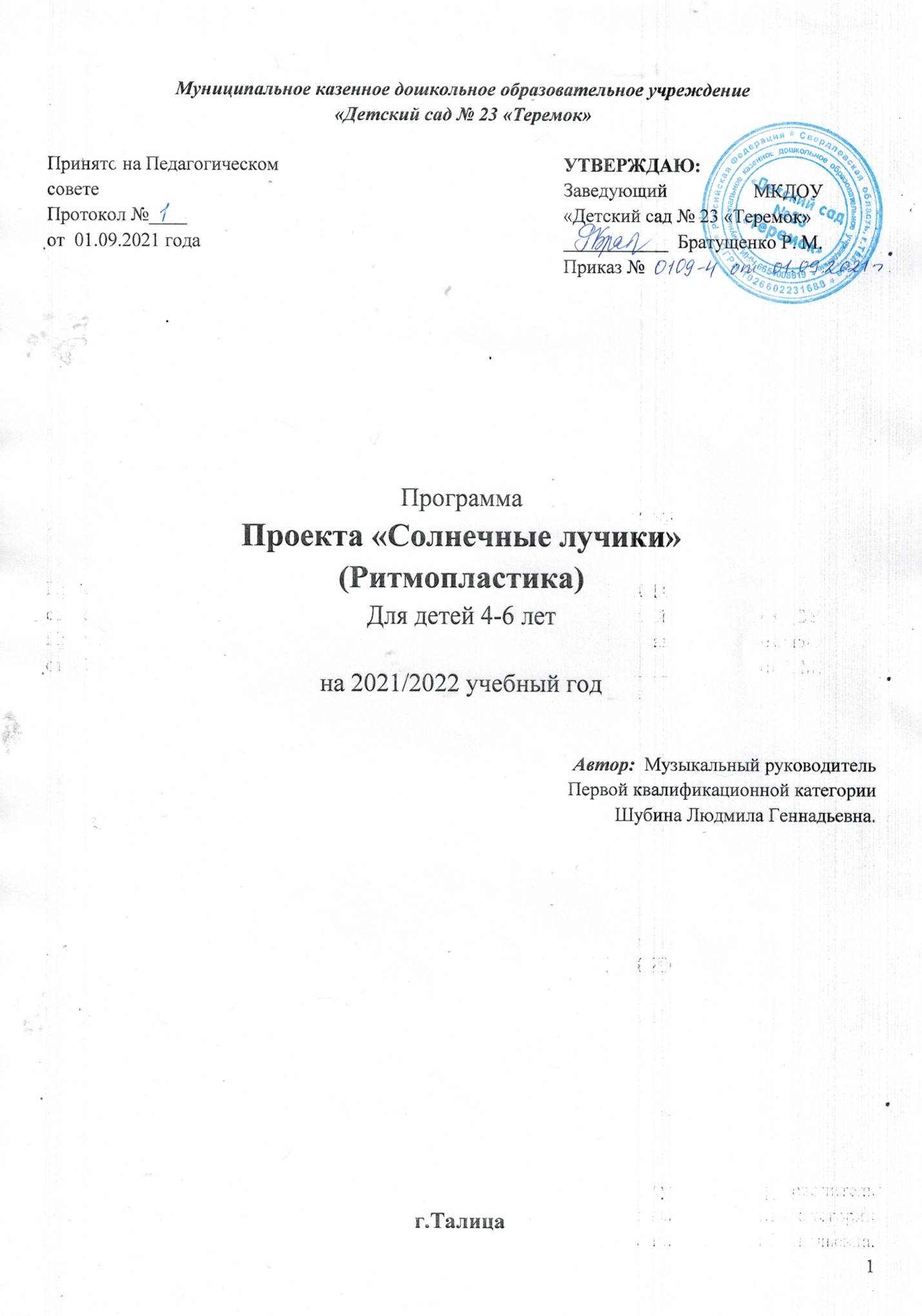 СОДЕРЖАНИЕ.Пояснительная записка……………………………………3Цель программы………………………………………………………………………..3Задачи программы………………………………………………………………………..3Законодательно-нормативное обеспечение программы………………………4Методика, содержание программы                                    4Методы обучения, используемые в программе………………………………………………………………………....4Примерный план организации занятия танцевального кружка………………  5Материально-техническое обеспечение…………………  6Мониторинг танцевально-ритмической деятельности…………………………6Учебно-тематический план………………………………… 6Средняя группа. Дети 4-5 лет.…………………………….                                 . 6Календарно-тематический план занятий по программе «Ритмопластика»       7План работы с родителями ……  …………………………………………        12   Приложения…………………………………………………  Приложение 1. Диагностика танцевально-ритмической деятельности Приложение 3. Дыхательная гимнастика Приложение4. Элементы хореографииПриложение 5. Логоритмика. Упражнения и стихиПриложение 6. Образно-игровые упражненияПриложение 7.Игропластика Приложение 8.Сюжетно-игровые занятияПриложение 9. ИгроритмикаПриложение 10. Танцевально-ритмическая гимнастикаПриложение 11. Партерная гимнастикаПриложение 12.Креативная гимнастикаПриложение 13.Пальчиковая гимнастика Приложение 14. Сюжетно-образные танцыПриложение 15 .Музыкальные игрыПриложение 16. Игровой самомассаж                                          Пояснительная записка.Ритмика – это ритмические движения под музыку, и именно она является начальным этапом освоения искусства танца. Танец – это средство воспитания и развития личности ребёнка, которое способно создать благотворную почву для раскрытия его потенциальных возможностей и самореализации. Гармоничное соединение движения, музыки, игры формирует атмосферу положительных эмоций, которые в свою очередь раскрепощают ребёнка, делают его поведение естественным и красивым.Занятия ритмикой и танцем развивают физические качества, вырабатывают правильную осанку, посадку головы, походку, силу, ловкость, координацию движений, устраняют такие физические недостатки как сутулость, косолапость, искривление позвоночника и т.д. Танец обучает правилам поведения, культуре общения, развивает ассоциативное мышление, побуждает к творчеству, улучшает состояние здоровья. При составлении программы использовались следующие программы и технологии:Программа «Азбука танца» Ольги Киенко;Примерная основная образовательная программа дошкольного образования «От рождения до школы» (под ред. Н. Е. Вераксы)Программа «Ритмическая мозаика», А.И. Буренина;«Танцевальная ритмика для детей» Т.И.Суворова;«Учите детей танцевать», Пуртова Т. В.Программа «Ритмопластика» рассчитана на один год обучения для детей 4-5 лет. В качестве основной формы реализации программы выступает организация танцевального кружка. Занятия проводятся в музыкальном  зале. Цель программы: - обучение детей творческому исполнению танцевальных движений и передаче образов через движения, формирование социально значимых личностных качеств и развитие творческих способностей посредством ритмики и танца.Задачи программы:Развитие музыкальности: развитие способности чувствовать настроение и характер музыки;развитие чувства ритма;развитие музыкальной памяти.Развитие двигательных качеств и умений:развитие точности, координации движений;развитие гибкости и пластичности;формирование правильной осанки;развитие умения ориентироваться в пространстве;обогащение двигательного опыта разнообразными видами движений.Развитие творческих способностей, потребности самовыражения в движении под музыку:привитие основных навыков в умении слушать музыку и передавать в движениях её образное содержание;развитие творческого воображения и фантазии;развитие способности к импровизации;Развитие и тренировка психических процессов:развитие умения выражать эмоции в мимике и пантомимике;развитие восприятия, внимания, памяти;Развитие нравственно-коммуникативных качеств личности:Воспитание таких качеств, как внимание, целеустремлённость, собранность, работоспособность, коллективизм;воспитание умения сопереживать другому;воспитание умения вести себя в группе во время движения;воспитание чувства такта.Укрепление здоровья детей:Укрепления иммунитета за счет физических упражнений и двигательной активностиЗаконодательно-нормативное обеспечение программы: Закон РФ «Об образовании» № 273 – ФЗ от 29.12.12 .Санитарные нормы и правила, утвержденные совместным постановлением Министерства образования РФ и Госсанэпиднадзором от 15.05.2013 №26 СанПиН 2.4.1.3049-13.Устав образовательного учреждения.В работе с дошкольниками обучение идет по спирали, с постепенным усложнением материала. На следующий год обучения пройденный материал подается на более высоком уровне, на новом музыкальном материале с учетом возрастных особенностей детей.В подходе к каждой конкретной группе детей проявляется определенная гибкость, учитывается при этом состав группы, физические данные и возможности детей. Методика и содержание программы «Ритмопластика»Логоритмика. Движения выполняются под стихи. Логоритмика используется в подготовительной части занятия, в партерной гимнастике, в разучивании танцевальных элементов, в образных танцах и в играх Музыкальная разминка.Движения выполняются под музыку. Используются различные виды ходьбы, бега и прыжки. Как правило разминка выполняется по кругу с продвижением вперед. В этой части упражнения даются с применением образов – например, «идем как цапля», «летим как птички», «прыгаем как зайчики». Ритмическая гимнастика.Выполнение общеразвивающих упражнений на месте под музыку с различными предметами и без них. Партерная гимнастика. Это упражнения на растяжку, развитие гибкости и силы, которые выполняются на полу. Они необходимы для того, чтобы ребенок мог владеть своим телом, а его движения были более точные и пластичные. Многие упражнения имеют свои названия и выполняются с использованием логоритмики.Танцевальные движения. Данный раздел направлен на формирование танцевальных движений у детей, что способствует повышению общей культуры ребенка и обогащению двигательного опыта разнообразными видами движений. В этот раздел входят танцевальные шаги, позиции рук, движения рук, ног, корпуса, хлопки, прыжки, построения и перестроения. Осваиваются виды движений различных танцев. Сюжетно-образные танцы. Сюжетно-образные танцы являются основой для развития чувства ритма и двигательных способностей занимающихся, позволяющих свободно, красиво и правильно выполнять движения под музыку, в соответствии с текстом песни и особенностями музыки - характеру, ритму и темпу. Сюжетно-образные танцы направлены на развитие выразительности движений, чувства ритма, артистичности, развитие двигательной памяти в соответствии с музыкой и текстом песен. Использование сюжетно-образных танцев в работе с детьми способствует развитию умения воспринимать музыку, то есть чувствовать ее настроение, характер и понимать ее содержание. Развивается музыкальная память, внимание, координация движений, пластичность, ориентация в пространстве. В этом разделе используются как правило изученные танцевальные движения. Музыкальные игры. Все дети любят играть, поэтому в программе используются музыкальные игры различного характера, а именно: сюжетно - ролевые игры, подвижные игры, общеразвивающие игры, игры для создания доверительных отношений в группе, игры направленные на развитие внимания ребёнка к самому себе, своим чувствам, игры на развитие слуха, чувства ритма, ориентации в пространстве.      Примерный план организации занятия танцевального кружка Вводная часть:построение и приветствие детейпроверка правильности осанки, живот подтянут, плечи развернуты, голова прямоПодготовительная часть занятия:разминка в движении: ходьба, бег, прыжкитанцевальная разминка с предметами или без (ритмическая гимнастика).Основная часть занятия:партерная гимнастикаразучивание новых танцевальных движений и композиций, повторение пройденных.разучивание новых сюжетно-образных танцев и повторение пройденных.Заключительная часть:музыкальная играпостроение, поклонВсе части занятий выполняются с использованием музыки и песен.Материально-техническое обеспечение.Предметы, используемые для реализации программы.На занятиях по ритмике и танцу используются различные предметы: платочки, бубны, ленточки на кольцах, ленточки на палочках, обручи, плоские кольца, флажки, султанчики, погремушки, цветы, воздушные шарики, мячи, колокольчики, шляпки. Для открытых уроков и отчетных концертов используются также костюмы и дополнительные атрибуты, для яркости представления приобретенных навыков по программе «Ритмопластика»Технические средства           Аудио материал, ноутбукМониторинг танцевально-ритмической деятельности.Для эффективного развития ребенка в танцевально-ритмической деятельности необходимо отслеживать влияние занятий в кружке «Ритмичный островок» на ребенка. Результаты исследования позволяют педагогу грамотно развивать ребенка в соответствии с его индивидуальными возможностями, видеть результат своей деятельности и вносить коррективы в перспективное планирование. Это исследование проводится в три этапа: - в начале учебного года с использованием таких методов как беседа, анкетирование родителей, диагностические игровые упражнения;- в конце первого полугодия в виде открытого урока; - в конце учебного года проводится отчетный концерт.Ожидаемые результаты:- овладение техникой основных двигательных и танцевальных движений;
- овладение выразительностью и красотой движения;- овладение чувством ритма;                                                                                       - возросший интерес к занятиям танцевально-ритмической деятельностью;
- укрепление иммунной системы организма;
- укрепление мышц позвоночника, стопы, диафрагмы, двигательного аппарата;
- развитие правильной осанки;
Дети пятого года жизни, прошедшие обучение по данной программе, должны знать:Назначение спортивного зала и правила поведения в нём;Правила подвижных игр.Основные танцевальные позиции рук и ног;Понятия: круг, шеренга, колонна.                                     Литература:«Ритмическая мозаика» программа по ритмической пластике для детей А.И.Буренина«Танцевальная ритмика для детей» Т. Суворова«Музыкальные игры» С.Насауленко«Система музыкально-оздоровительной работы в детском саду» О.Н. Арсеневская«Занимательная физкультура для дошкольников» К.К.Утробина«Остров здоровья» оздоровительная работа в ДОУ по программе Е.Ю.Александров     Учебно-тематический планВозрастные особенности. К 4-5 годам движения детей становятся более координированными. Восприятие становится более точным и образным. Дети уже могут запомнить небольшую сюжетно-образную танцевальную композицию. Они более активны в играх и быстрее схватывают новый материал. Организация занятий:Программа рассчитана на 1 год обучения и предполагает проведение 1 занятия в неделю во 2 половине дня. Понедельник 15.45-16.05Продолжительность занятия — до 20 минут (средняя группа) Количество участников –  22 человека.Занятий в год — 32Содержание программы.Танцевальная разминка, ритмическая гимнастика.Изображение различных животных в движенииупражнения для плеч, головы корпуса;бег и прыжки в сочетании по принципу контраста;упражнения с различными предметамиПартерная гимнастика.упражнения для стоп, развития растяжки, гибкости позвоночника с использованием стихов (логоритмики) упражнения для развития гибкости: «книжка», «бабочка», «лодочка», «колечко», «мостик», «березка», «улитка»;Танцевальные движения.повторение пройденных движенийтопающий шаг, выставление ноги на носок перед собой;танцевальные движения с атрибутами (мяч, султанчики, ленты на кольцах, плоские кольца, флажки, платочки)построение в две и в три линии и обратно в одну колонну;движение в парах по кругуравномерный бег с захлёстом голени быстро и с замедлением;легкие, равномерные, высокие прыжки;перескоки с ноги на ногу;простой танцевальный шаг, приставной шаг;	работа над движением рук – пластика кистей, «волна» рукамитанцевальные движения в парах с использованием пройденных ранееСюжетно-образные танцыПовторение пройденных танцевИзучение танцев.Музыкальные игрыРанее изученные игры по желанию,Игры новыеИтоговое занятие.Открытый урок в конце первого полугодия;Отчетный концерт в конце года.Календарно-тематическое планирование кружка «Солнечные лучики»План работы с родителямив танцевальном кружке «Солнечные лучики»№   Месяц                                СодержаниеСрокиКол-во часов1сентябрь1.Вводная беседа о танце.Разминка (бодрый шаг, легкий бег друг за другом и врассыпную). Дыхательная гимнастика «Цветочный магазин»Элементы хореографии. Ознакомление с видами ходьбы: прогулка (спокойная ходьба), «топотушки» ( шаг на всей ступне), хороводный шаг.Ознакомление с позициями рук: «луна»,     «кораблик», «звездочка», « солнце».Партерная гимнастика « Бабочка"Постановка танцаМузыкальные игры-превращения: "Зеркало"Игровой самомассаж "Ладошки», релаксация3 неделя4 неделя 22октябрь1. Разминка(бодрый и спокойный шаг, легкий бег, ходьба на носочках).Дыхательная гимнастика «Пузырики»Элементы хороеграфии::прыжки на двух ногах: подскок на правой и левой ноге, прыжки с отбрасыванием ног назад и выбрасыванием ног вперед, ковырялочка.Партерная гимнастика "Лягушка" " Постановка танца.Музыкальные игры-превращения "Чудо-юдо"Игровой самомассаж "Лепим лицо"2. Разминка (бодрый шаг, легкий бег друг за другом и в рассыпную).Дыхательная гимнастика «Насосик»Элементы хореографии: танцевальные движения: пружинка, пружинка с поворотом, каблучокПартерная гимнастика "Складочка"Постановка танцаМузыкальные игры-превращения "Мокрые котята"Игровой самомассаж "Это звери», релаксация1 неделя2 неделя3 неделя4 неделя            2            23ноябрь1. Разминка (шаг с носка, прямой галоп)Дыхательная гимнастика «Говорилка»Элементы хореографии:Разучивание позиций ног: «бабочка» (1п.),«стрекоза» (2 п.), «елочка» ( 3 п.), « стрелочка» (4.п.), «лодочка» (6 п.).Танцевальные движения: притоп – веселый каблучок, «гармошечка».Партерная гимнастика"Книжечка" Постановка танцаМузыкальные игры-превращения "Снеговик" Игровой самомассаж "Разотру ладошки".2.Разминка (бодрый и спокойный шаг, легкий бег, ходьба на носочках).Дыхательная гимнастика «Самолет» Элементы хореографии:Разучивание позиций рук: «луна» (подг. п.), «кораблик» (1 п.), «звездочка» ( 2 п.),«солнце» (3п.).Разучивание видов шагов: спокойная ходьба, «топотушки», боковой приставной шаг.Прыжки на двух ногах: подскоки, галоп, «качели», «ножницы».Партерная гимнастика "Кузнечик"Постановка танцаМузыкальные игры "Снежинки-ручейки"Игровой самомассаж "Упругий живот" 1 неделя2 неделя3 неделя4 неделя2        24декабрь 1.Разминка (шаг с носка, прямой галоп) Дыхательная гимнастика «Мышка и мишка»Элементы хореографии: Позиции ног (закрепление).Позиции рук (закрепление): «луна»,     «кораблик», «звездочка», « солнце».Виды шага (закрепление): «топотушки», хороводный шаг, боковой хороводный шаг, высокий шаг, шаг с притопом.Прыжки на двух ногах: подскоки, галоп, «ножницы», вертушка.Партерная гимнастика "Корзиночка"Постановка танцаМузыкальные игры-превращения "Снегопад" Игровой самомассаж  "Красивые руки", релаксация.2. Разминка (шаг с носка, боковой галоп)Дыхательная гимнастика «Курочки»Элементы хореографии: «пружинка», «пружинка» с поворотом, притоп  - веселый каблучок, «гармошечка».Партерная гимнастика "Кошка-собачка"Постановка танцаМузыкальные игры "Прекрасные цветыигровой самомассаж "Красивые руки", релаксация.1 неделя2 неделя3 неделя 4 неделя2        225январь1.Разминка (шаг с носка, боковой галоп)Дыхательная гимнастика «Погончики»Элементы хореографии: Позиция ног (совершенствование) Позиция рук (совершенствование); разучивание: «кулачки на бочок», «полочка».Виды шага (совершенствование); ознакомление: галоп вперед, боковой шаг- крестикПрыжки на двух ногах (совершенствование); ознакомление: боковой галоп лицом и спиной в круг по одному и в парах.Партерная гимнастика"Мостик"Постановка танцаМузыкальные игры-превращения "Зернышко"Игровой самомассаж "Умная голова", релаксация.2.Разминка (шаг с носка, прямой галоп)Дыхательная гимнастика «Пчелка»Элементы хореографии:разучивание элементов народного танца.Партерная гимнастика "Неваляшка"Постановка танцаМузыкальные игры-првращения "Карнавал животных"Игровой самомассаж "Барабан", релаксация.2 неделя3 неделя4 неделя1           26Февраль1.Разминка (шаг с высоким подниманием      колена»Дыхательная гимнастика «Трубач»Элементы хореографии:Позиция ног (совершенствование): 1 – 4, 6 позиций.Позиция рук (совершенствование): 1 –3 позиций.Виды шага ( разучивание): семенящий плавающий шаг, хороводный шаг косичка.Партерная гимнастика "Лодочка"Постановка танцаМузыкальные игры-превращения "Цыплята"Игровой самомассаж "Лебединая шея", релаксация.2. Разминка  шаг с носка, прямой галоп) Дыхательная гимнастика «Топор»Элементы хореографии:прыжки на одной ноге : «часики».Танцевальные движения: «моталочка», вертушка Партерная гимнастика "Рыбка"Постановка танца Музыкальные игры-превращения "Марионетки"Игровой самомассаж "Лебединая шея, релаксация.1 неделя2 неделя3 неделя4 неделя2            27март1.Разминка (шаг с высоким подниманием колена, подскоки)Дыхательная гимнастика «Обними плечи»Элементы хореографии:Закрепление позиций ног  (1 – 4, 6) и рук (1 – 3)Закрепление видов шагов и прыжков.Танцевальные движения: «моталочка»,  вертушка.Элементы бального танца.Партерная гимнастика. Постановка танца. Игры-превращения.Игровой самомассаж "Ушки", релаксация.2.Разминка (бодрый и спокойный шаг, легкий бег, ходьба на носочках).Дыхательная гимнастика «Ворона»Элементы хореографии :элементы народного танца.Партерная гимнастика "Русалочка"Постановка танцаМузыкальные игры-превращения "Мокрые котята"Игровой самомассаж "Барабан", релаксация.1 неделя2 неделя 3 неделя4 неделя2        28апрель1.Разминка (шаг с высоким подниманием бедра, подскоки)Дыхательная гимнастика «Гуси»Элементы хореографии:Закрепление позиций ног и рук.Закрепление видов шагов и прыжков.Танцевальные движения: закрепление пройденного материала.Партерная гимнастика"Кит"Сюжетно-образные танцыМузыкальные игры-превращения"Передай настроение"Игровой самомассаж"Лепим человечка ", релаксация.1неделя   2 неделя  3 неделя  4 неделя49май1. Повторение пройденного материала.Диагностика музыкально-ритмических навыков и умений детей.Тематический показ для родителей                            « Музыкальный калейдоскоп»1 неделя2 неделя2 Итого:32 ч№Наименование мероприятийЦельФормаСроки проведения1Родительское собрание  Консультация«Зачем ребенку нужны танцы»Знакомство с образовательной программой кружка. С планом работы на весь год.БеседаОктябрь2Приглашение родителей на конференциюПоказать первый танец, обратить внимание на успехи каждого ребенка.ПрактическоеОктябрь3Приглашение родителей на итоговые занятия первого полугодия. Совместно с родителями «Творческое развитие ребёнка»ПрактическоеДекабрь4«8 марта – день торжественный»Приглашение родителейна праздник. Организация праздничного концертаПрактическоеМарт